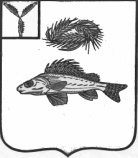   АДМИНИСТРАЦИЯЕРШОВСКОГО МУНИЦИПАЛЬНОГО РАЙОНА САРАТОВСКОЙ ОБЛАСТИПОСТАНОВЛЕНИЕот___21.08.2023________  № __665__________________г. ЕршовО внесении измененийв постановление администрации ЕМР от 27.07.2023 г. № 609       Руководствуясь Уставом Ершовского муниципального района Саратовской области, администрация Ершовского муниципального района  ПОСТАНОВЛЯЕТ:      1. Внести в постановление администрации  Ершовского муниципального района  от 27.07.2023 г. № 609  «О проведении сезонной ярмарки «Дары осени -2023» следующее изменение:    - в приложение № 1 к постановлению, пункт 3 «Дислокация мест проведения сезонной ярмарки»  дополнить  позицией 8  следующего содержания:    «8. г. Ершов,  ул. Юбилейная (на территории, прилегающей к  городскому дому культуры) – 6 торговых мест».    2. Контроль за исполнением настоящего постановления возложить назаместителя главы администрации Ершовского муниципального района Саратовской области.Глава Ершовского муниципального районаС.А. Зубрицкая